Тематический клубный час: «Рождественские колядки»Участники: Дети старшего дошкольного возраста.Цель: Создание условий для усвоения детьми информации об особенностях празднования Рождества Христова на Руси Задачи: -  актуализировать знания детей о рождественских колядках; -углубить представления детей об истории возникновения праздника Рождества Христова; -Обогащать  знания детей о традициях празднования Рождества через продуктивную музыкальную деятельность (исполнение колядок,  народных музыкальных игр). - Вызвать желание детей  активно участвовать в развлечении, общаться, быть доброжелательным и отзывчивым. Предварительная работа: - знакомство с презентацией «Рождественские колядки. Рождество Христово»-разучивание  колядок, -изготовление элементов костюмов для ряженья. Оборудование:-Ф-ма:  «Рождественские колядки» «Народные игры» -элементы русских народных костюмов для ряженых-атрибуты для колядования: мешок, бубны, трещотки, рождественская звезда Ресурсное обеспечение: план-схема размещения помещений ДОУ, Ход мероприятия.Организационная часть. Педагог встречает детей.     Эй, спешите все сюда!В гости Коляда пришла.                      Будем мы шутить смеяться,                      Песни петь  и  забавляться.                      Руку дай скорее друг!                      Ждем вас всех в веселый круг!                      Дети заходят в зал, встают в круг.- Доброе утро, щедрое утро! Ребята,  какой праздник мы с вами недавно  отмечали? Ответы детей.А кто из вас помнит, как в народе называли дни от Рождества до Крещения?  (Святыми или Святками)- Чем занимались люди в эти дни? (ходили друг к другу в гости, дарили подарки, пели колядки, желали друг другу счастья, здоровья в новом году, играли в народные игры.)Педагог предлагает детям поиграть в знакомые игры: «Золотые ворота», «Шел козел по лесу».- Не сходить ли и нам сегодня в гости? Кто хочет покалядовать? Ответ детей.- Тогда давайте колядки вспоминать.Дети вспоминают знакомые колядки.2.  Практическая часть.Дети по желанию выбирают себе элементы костюмов для ряженья. Выбирают детей, которые будут носить мешок и звезду.Колядовщики заходят в группуКоляда-моляда, прикатила молода.Мы искали коляду, да на Марьином двору.Как на улице мороз подмораживает нос.                                             Не велит долго стоять, велит скоро подаватьИли тепленький пирог, или маслице-творог.Или денежку копьем, или рубль серебром.Дома ли дома хозяева дома?Хозяева приглашают колядовщиков в группуЧем, хозяюшка, нас одарите?Что, хозяюшка нам подарите?Кувшин молока или каши горшок?Кусок пирога или денег мешок?Хозяйка (воспитатель группы)Не плясали и не пели,Угощенья захотели?Погодите же, постойте,Попляшите, песню спойте.Колядовщики поют знакомые колядки.    Коляда, коляда, на столе стоит еда – Каша овсяная, голова свиная.Коляда, коляда, покатилася звездаК нам сюда, на святки, подпалила пятки.     Коляда, коляда, у козы есть борода,    А у Бабки Ежки костяная ножка.     Коляда, коляда, подавай еду сюда,     Конфет коробок или вилы в бок.Коляда, коляда,Поиграть пришла пора.В хоровод скорей вставайте,В гости к нам пришла КозаИгра «Шла коза по лесу»Хозяйка.Вот спасибо вам, ребятки, Что пришли в наш дом на святки.Пришла пора вас угоститьВ мешок гостинца положить.Хозяйка угощает колядовщиковЖелаем счастливого Нового года.Во всех начинаньях«Хорошей погоды».Пусть сбудется все, что у вас на примете,Пускай почитают родителей дети.Пусть горе обходит Сторонкою хату.Пусть с песней живется легко и богато.Колядовщики идут колядовать дальше по детскому саду. В конце колядования идут в музыкальный зал. Переодеваются, делят угощение. В своей группе угощают одногрупников.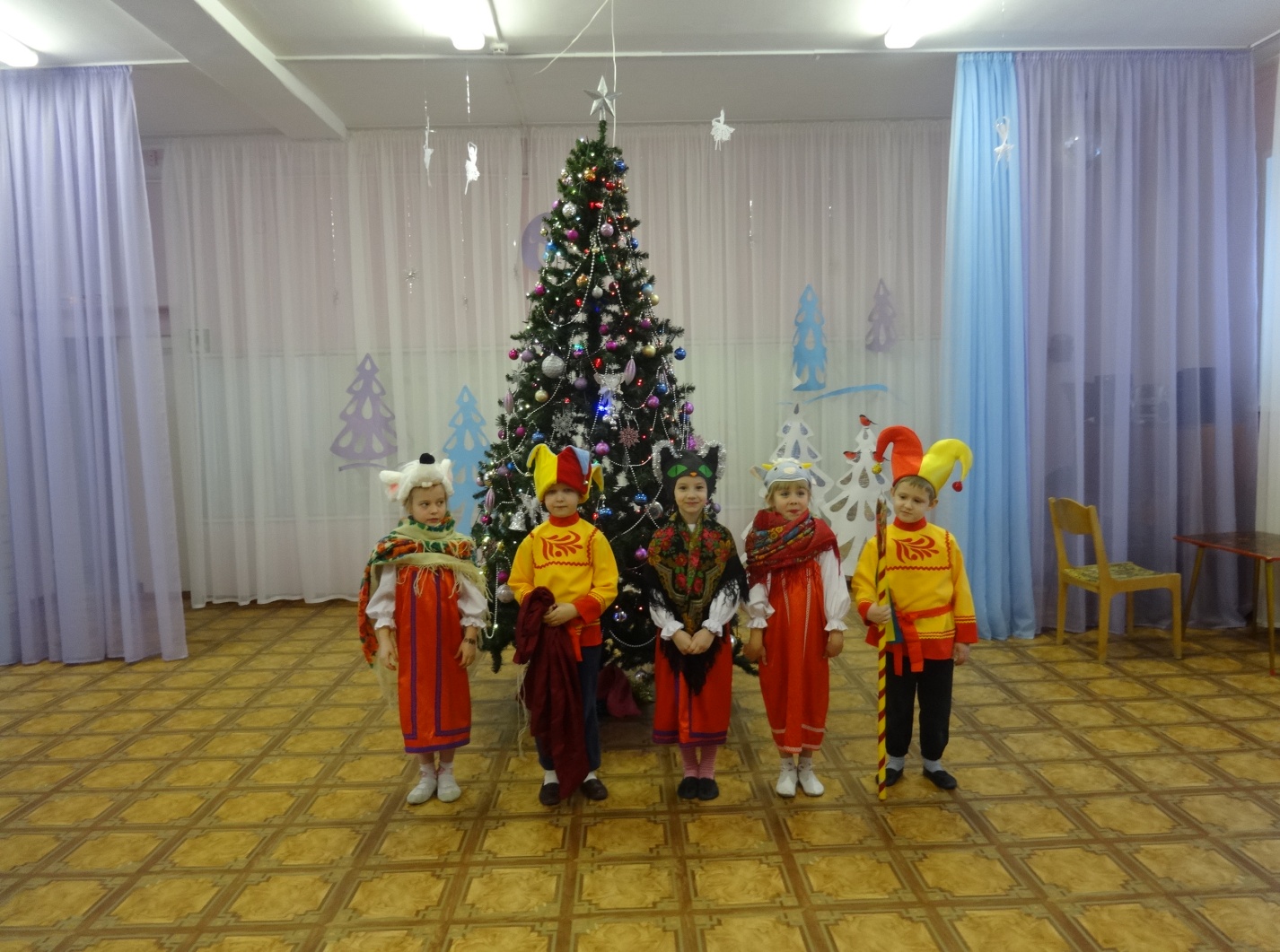 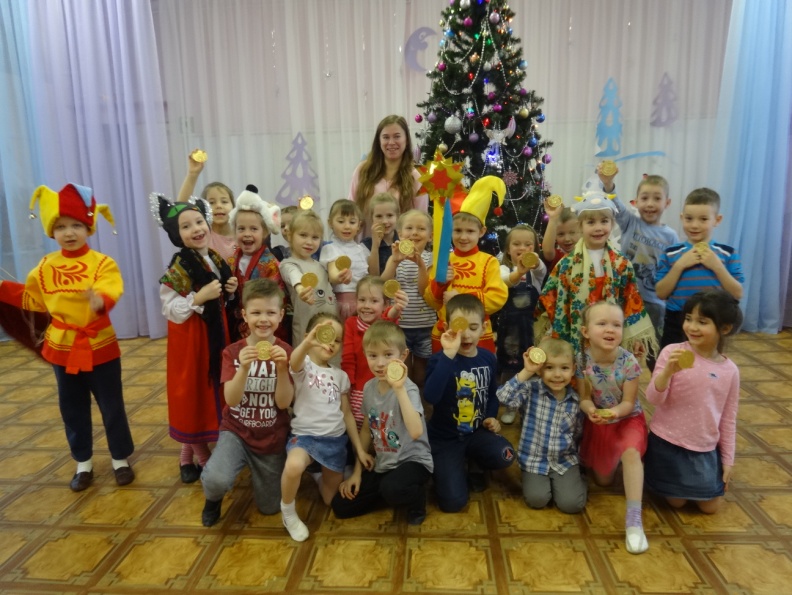 